2023嘉藥粧品系形象LOGO設計競賽「報名表」及「作品檔」請寄到cnumeet34@gm.cnu.edu.tw電郵主旨：請註明「嘉藥粧品LOGO設計競賽」。檔案如果過大，可以提供雲端連結下載~ 如有任何疑問，歡迎來電/E-mail洽詢 ~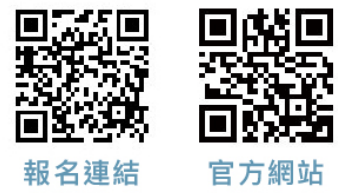 嘉南藥理大學 化粧品應用與管理系 辦公室 電話：06-2664911分機2415 (陳美惠老師)或分機2400 (系辦公室)E-mail: box320@mail.cnu.edu.tw; box24000@gmail.com參賽組別□學生組    □社會組□學生組    □社會組□學生組    □社會組作品名稱姓名就讀學校及科系/任職公司及職稱學校：               科系：               年級：____公司：                             職稱：                              學校：               科系：               年級：____公司：                             職稱：                              學校：               科系：               年級：____公司：                             職稱：                              聯絡手機聯絡電話E-mail通訊地址(    )設計說明含創作理念、圖形意義、色彩涵義等，字數限於300字以內含創作理念、圖形意義、色彩涵義等，字數限於300字以內含創作理念、圖形意義、色彩涵義等，字數限於300字以內